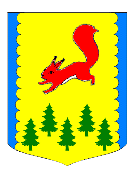 КРАСНОЯРСКИЙ КРАЙПИРОВСКИЙ РАЙОНПИРОВСКИЙ РАЙОННЫЙ СОВЕТ ДЕПУТАТОВ	РЕШЕНИЕ	  25.10.2018г.                                с. Пировское                                      №36-220рОб организации питания и его качества в общеобразовательных учреждениях Пировского районаЗаслушав  и обсудив информацию  начальника районного отдела образования администрации Пировского района Вагнер И.С. об организации питания и его качестве в общеобразовательных учреждениях Пировского района, Пировский районный Совет депутатов РЕШИЛ:Принять информацию об организации питания и его качества в общеобразовательных учреждениях Пировского района  к сведению.Признать работу по организации питания и его качества в общеобразовательных учреждениях Пировского района удовлетворительной.    Решение вступает в силу с момента подписания.Председатель Пировского районного Совета депутатов                                    Г.И. Костыгина